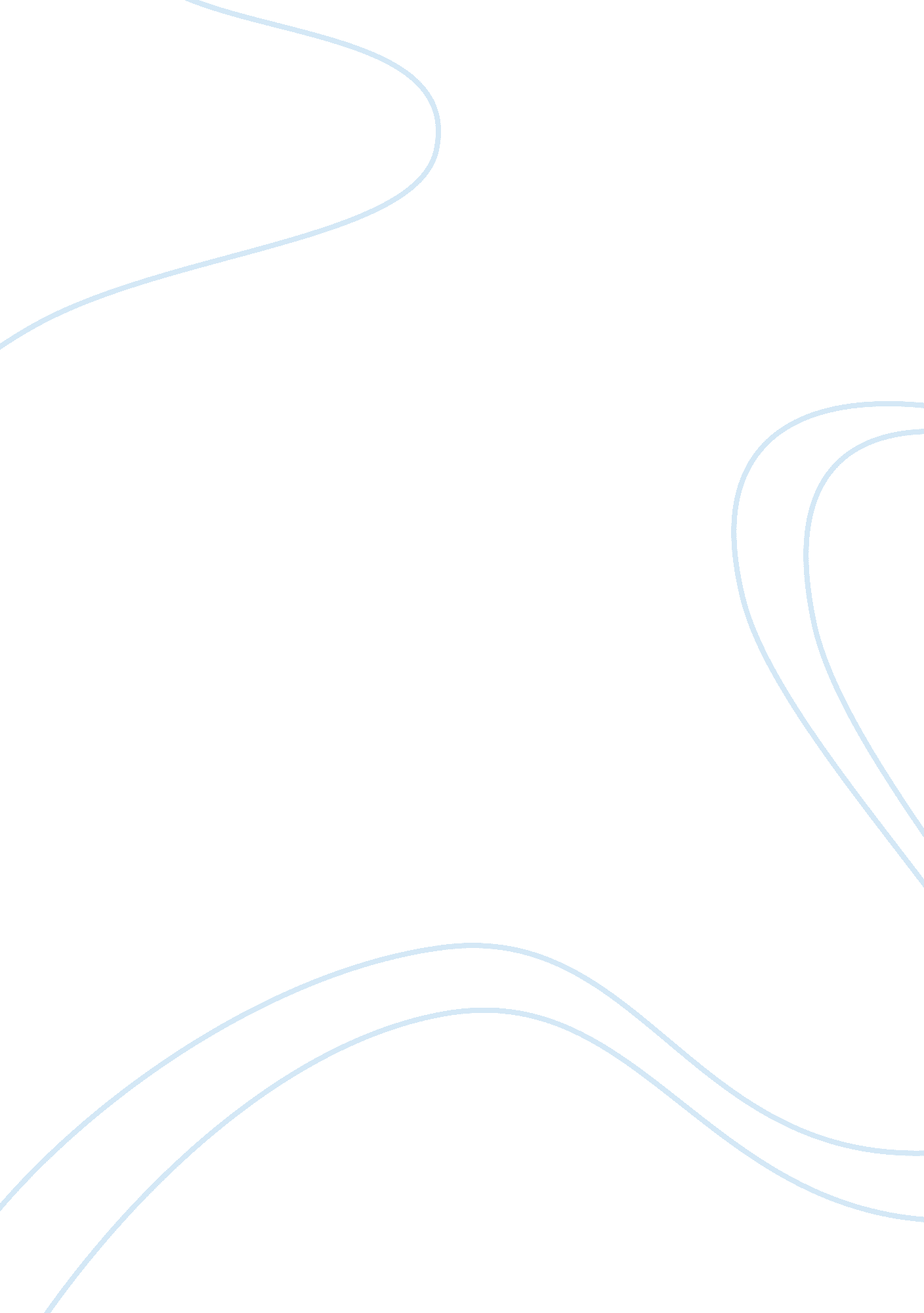 What is culture?Art & Culture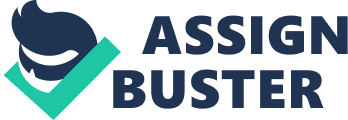 According to Kroaber and Kluckhohn, cultureis a compound word which is not easy to explain. The word was used mainly in the late ninetees and the scientists became fascinated from this. To really get to know about culture, some suppositions are to be taken. This is generally based on the person himself how he perceives it and react to it, the special values that are showcased by him, certain features of culture can be seen directly. Culture is not a thing that a person born with it, it is relocated bypersonal experienceand by the society itself. In ancient times, people don't know much about culture so they think it's a thing a person is born with. The suppositions that are taken are generally unquestionable. Most of the behaviour features that a person obtains are from interacting with the society. These features creates ideas in our how to respond to incentives. Culture is shared among people not contained in himself. The more compound the system becomes basis on class, religion the more compound the culture becomes. As values and morales comes from within the same way culture comes from within. As branches of culture widens, the norms come into existence for the maintenance and regulation of it. culture is like knowledge that can't be created but passed from one generation to other generation by maintaining the norms and the rules and regulations. But due to these norms their thinking capabilities gets restricted and face consequences. As its passed from generations, it gets evolved over a period of time, by sharing and taking the ideas from others. Mixing of the culture is not an easy task, it is highly questionably and more chances of getting rejected. Only some characteristics can be taken easily which benefits their benefits. 2. UNIVERSITY OF GRONINGEN THE POWER OF CULTURE A SHORT HISTORY OF ANTHROPOLOGICAL THEORY ABOUT CULTURE AND POWER HANS SCHOENMAKERS According to this there are certain relationship of culture with power. There are certain factors that can reinterprate the social and the so called political relations in a region. It is necessary for the people to know about the relationship between the political power and the culture as mainly in manifestos this is a topic which is being raised many times to gain vote for winning the elections. By many researches it was found that it was not easy to co relate it with power. It is dependent on certain assumptions. Politicalscienceis mainly focused on the fact that has an orginal source, concepts, theories. It can be co related with the society as individuals or group may takedown others. This has to be thought by having acritical thinkingabout the politics to relate it. Researchers introduced an idea that culture and power are the two fields that gives structure to the society. Certain philosophers brought ideas of civilisation that the way a person lives and works according to it. As there are many definitions of culture given by different philosophers, social researchers that it became very difficult to interrelate these all definitions were given by their own experience, researches. Wolf states that cultured is not something that is simply shared but is evolved and came into existence by the group that has power. Wolf mentions that his inspiration is Marxism to think about the structural power. Marxism is all about class struggles like the aristrocrates and peasants Today we are living in a society which is understressand is busy in work that they don't even question the system how they are exercising or misusing their powers to run the system. 3. IS FEMALE TO MALE AS NATURE IS TO CULTURE 
-SHERRY B. ORTNER My interest in this case is more than academics. To look changes in the social groups of the doors that are opened for men as well as women. According to my experiences and from research I conclude that we are up for something big and not seems easy to gain without any bads. Many parts of the country women are still treated as inferior comparing with men, their main job is to serve thefamilytake care of their children and is not allowed to go outside. Here the dominant group is men as women are not opposing them, there can be certain reasons for it because they get a feel of security from the outside and a roof to live in and the pleasures she can get. Each person borns freely and dies freely but the culture in a society tells you how to live and die. In every research related to status of women in ancient times they were always placed below men and prohibited to do task that men does and some are treated very badly and the infamous sati system. For the continuation of culture, each individual have to be socialised among them. The culture here doesn't plays the role of devaluing the women but restricting the access to live and enjoy certain rights and to move along with men shoulder to shoulder. Political institutions are now recognizing the position of women imposing policies for the upliftment of them, reservations for them so this will increase our economical and national reputation. 